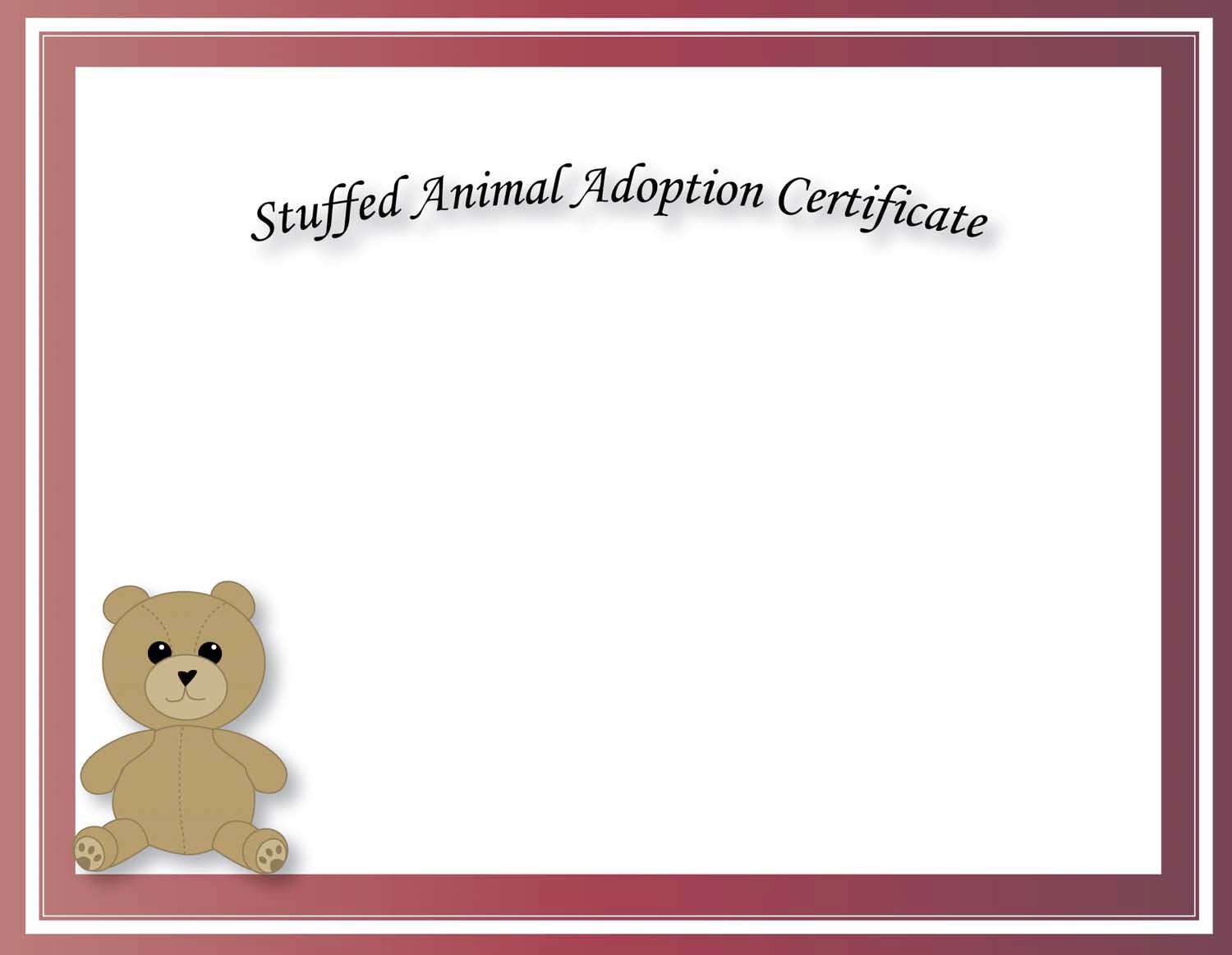 This Is To Certify ThatHas AdoptedOn   	At   	